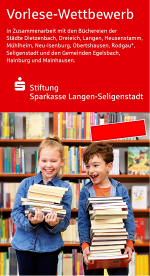 Vorlesewettbewerb der 4. KlassenBewertungsbogen - Schul-/Stadtentscheid Name 
der Schülerin/ des SchülersKlasse/ SchuleBuch-vorstellung *Buch-vorstellung *Buch-vorstellung *VorlesenVorlesenVorlesenVorlesenVorlesenSumme der PunkteBemerkungenName 
der Schülerin/ des SchülersKlasse/ SchuleTitel - Autor/inZusammenhang zum gelesenen Abschnittkurze Begründung für die Auswahl des Buchsdeutliche Aussprache, gute Lautstärkegutes Tempofast ganz fehlerfrei und ohne Stockenrichtige Betonungbesonders ausdrucksstarke Stimmführung und MimikSumme der PunkteBemerkungenFremdtext →Fremdtext →Fremdtext →Fremdtext →Fremdtext →Fremdtext →Fremdtext →Fremdtext →Fremdtext →Fremdtext →Fremdtext →Fremdtext →Fremdtext →Fremdtext →Fremdtext →Fremdtext →Fremdtext →Fremdtext →Fremdtext →Fremdtext →Fremdtext →Fremdtext →Fremdtext →Fremdtext →Fremdtext →Fremdtext →Fremdtext →Fremdtext →Fremdtext →Fremdtext →Fremdtext →Fremdtext →Fremdtext →Fremdtext →Fremdtext →Fremdtext →